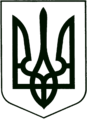 УКРАЇНА
        МОГИЛІВ-ПОДІЛЬСЬКА МІСЬКА РАДА
   ВІННИЦЬКОЇ ОБЛАСТІВИКОНАВЧИЙ КОМІТЕТРІШЕННЯ №421    Від 29.12.2016р.                                                     м. Могилів – ПодільськийПро стан дотримання встановленого організаційно-правовогопорядку здійснення будівництва об’єктів містобудуванняна території міста Могилева-Подільського за період 2016 року	Керуючись підпунктами 6, 7 пункту «а», підпунктом 3 пункту «б» частини першої статті 31 Закону України «Про місцеве самоврядування в Україні», заслухавши інформацію начальника управління містобудування та архітектури міської ради Дунського Ю.С. про стан дотримання встановленого організаційно-правового порядку здійснення будівництва об’єктів містобудування на території міста Могилева –Подільського за період 2016 року, -                                  виконком міської ради ВИРІШИВ:	1. Інформацію начальника управління містобудування та архітектури міської ради Дунського Ю.С. про стан дотримання встановленого організаційно-правового порядку здійснення будівництва об’єктів містобудування на території міста Могилева-Подільського за період 2016 року взяти до відома.2.  Зобов’язати управління містобудування та архітектури міської ради (Дунський Ю.С.) посилити контроль за дотриманням забудовниками вимог містобудівного законодавства і недопущення в місті випадків самочинного будівництва та реконструкції об’єктів містобудування. 3.  Контроль за виконанням даного рішення покласти на секретаря міської ради, в.о. першого заступника міського голови Гоцуляка М.В..    Міський голова						П. Бровко